Бюджетное учреждение Ханты-Мансийского автономного округа – Югры «Когалымский комплексный центр социального обслуживания населения»ОТДЕЛЕНИЕ ПСИХОЛОГИЧЕСКОЙ ПОМОЩИ ГРАЖДАНАМ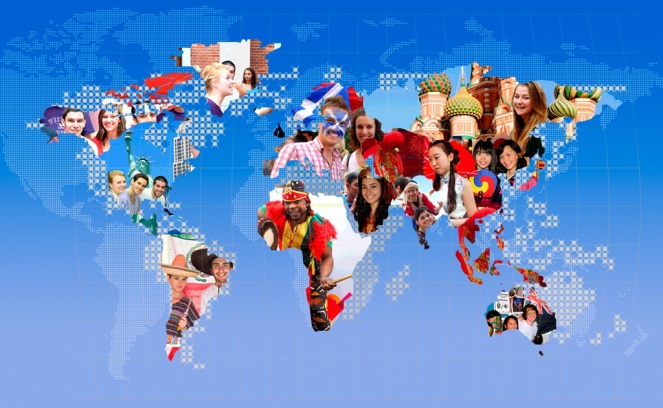 «Культура межнациональных отношений»Культура межнациональных отношений - это одно из средств предупреждения и преодоления межнациональных конфликтов.Помните, всю свою жизнь, где бы вы не находились – у себя на родине или на территории другого государства, - вы всегда будете встречаться, общаться, работать, отдыхать, дружить, сотрудничать с людьми самых разных национальностей.Постарайтесь усвоить простейшие, но вечные истины: - природа сотворила людей разными, но равными в своем достоинстве и правах;- нет наций плохих или хороших, есть плохие и хорошие люди, а точнее – плохие и хорошие поступки; - национальное происхождение не является ни достоинством, ни недостатком, это просто игра случая, судьбы.Постарайтесь понять, что смысл патриотизма состоит не в ксенофобии (навязчивой неприязни к «чужим»), не в примитивных рассуждениях о «неполноценности» других народов, не в шумных демонстрациях любви к «своим», не в оскорблениях и преследованиях «чужих». Патриотизм – высоконравственное чувство гражданина. И не следует кричать о своих чувствах, выставлять их напоказ, тем более что речь идет об основном чувстве – о любви к Родине. Патриотизм – в вашем честном труде на благо Отечества, в глубоком знании его корней, культуры, традиций, в вашем стремлении сберечь дарованную судьбой землю, родную природу, окружающую среду. Постарайтесь также осознать, что все межнациональные конфликты, даже самые тяжелые и затяжные, начинаются с внутреннего состояния личности, ее поведения. Знание этих истин поможет Вашим добрым отношениям с окружающими, терпимо и даже с интересом относиться к иному мировоззрению, образу жизни, поведению и обычаям.Наш адрес:г. Когалымул. Дружбы народов, д.12 кв.36Контактный телефонотделения психологической помощи гражданам:8(34667)2-76-25Часы работы:09.00 – 16.30Выходные дни:воскресеньеСайт учреждения:www.kson86.ru